ЗАЯВЛЕНИЕ НА ПРЕДОСТАВЛЕНИЕ ДОСТУПА В СЕРВИС «ЛИЧНЫЙ КАБИНЕТ ЮРИДИЧЕСКИХ ЛИЦ»(выбрать нужное, проставив галочку напротив)Я проинформирован (-а) о необходимости сменить выданный мне пароль при первом входе в ЛК ЮЛ и принять все меры к сохранению его конфиденциальности. В случае неисполнения указанного выше условия о смене пароля ЛК ЮЛ ПАО «Ростелеком» не несет ответственности за несанкционированный доступ к персональным данным, имеющимся в ЛК ЮЛ. С Правилами использования сервиса «Личный кабинет юридических лиц» ПАО «Ростелеком», которые размещены на сайте  client.rt.ru, ознакомлен (-а) и согласен(-а). Правила являются неотъемлемой частью Договора.______________________________________________________________ /______________________ /_______________/Реквизиты документа, подтверждающего полномочия:                       подпись представителя  (расшифровка ФИО)              (Протокол, Доверенность, Свидетельство ЕГРИП)                                                                ______________________________________                                                                                                                               (должность представителя организации)_____ . __________ . 20__ г.     М.П.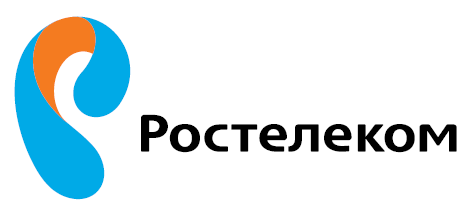 В ПАО «Ростелеком»От _______________________________________(наименование  организации)__________________________________________________________________(ИНН)__________________________________________________________________ (ФИО представителя организации)__________________________________________________________________ (контактный телефон)ИНН□ Прошу  предоставить/восстановить доступ (логин, пароль) к сервису «Личный кабинет юридических лиц» https://client.rt.ru (далее – ЛК ЮЛ) Логин ЛК□ Прошу присоединить все действующие лицевые счета по ИНН ___________________  к ЛК ЮЛ по региону ________________________________________________________________________________________________.Или перечислить:    ________________________________________________________________________________________________________________________________________________________________________ □ Прошу присоединить лицевые счета к действующему Личному  кабинету: (при наличии ранее организованного доступа в Личный кабинет юридических лиц).Логин ЛКНомера лицевых счетов ____________________________________________________________________________________________________________________________________________________________________Логин и пароль для входа в Личный кабинет предоставить:по e-mail  ______________________________________________Установить способ входа в личный кабинет: - вход без подтверждающих SMS (вход с логином и паролем). - с отправкой подтверждающих SMS при каждом входе (двухэтапный): +7 (__ __ __) __ __ __ - __ __ - __ __